SCENARIUSZ ZAJĘĆ ZDALNYCH DLA DZIECI 3-4-LETNICHOpracowanie: Edyta Bilska, Ewa PietruchaTEMAT ZAJĘCIA:  „Przybysze z kosmosu”DATA: 13.04.2021r.CELE OGÓLNE:wzmacnianie więzi rodzinnych,rozwijanie mowy,rozwijanie wyobraźni i sprawności manualnej.CELE OPERACYJNE:Dziecko: - odpowiada na pytania dotyczące rymowanki,- wie jak wygląda ufoludek,- potrafi wykonać pracę plastyczną,- aktywnie uczestniczy w zabawach ruchowych.METODY PRACY:czynne : zadania stawiane dzieciom do wykonania, samodzielne doświadczenia,słowne: rozmowa, ekspresji ruchowej,FORMY PRACY:indywidualna.KOMPETENCJE JĘZYKOWE:rozwijanie umiejętności porozumiewania się z rodzicami,wypowiadanie się na określony temat,kształtowanie umiejętności odpowiedzi na zadawane pytania.KOMPETENCJE CYFROWE:kształtowanie umiejętności wykorzystywania narzędzi TIK w życiu codziennym,ŚRODKI DYDAKTYCZNE:  książki, czasopisma o tematyce astronomicznej, rymowanka, obrazek ufoludka ( załącznik 1), farby, rysunek rakiety ( załącznik 2), ołówek.PROPONOWANA REALIZACJA:1.  Wspólne oglądanie z rodzicem czasopism, książek o tematyce astronomicznej.2.  Słuchanie rymowanki „Spotkanie z ufoludkiem”, czytanej przez rodzica   To jest Zieluś piegowaty.Ma ubranko w białe łaty. Uszy wielkie jak u słonia, Gruby nos i zęby konia.Oczka małe, rozbiegane, włosy długie, rozczochrane.Brzuch okrągły tak jak bania.Małe czułki do wąchania.Skrzydła z ramion mu wystają, śmieszne nóżki zasłaniają.Dwa ogony zakrzywione, Stopy wielkie i czerwone.3. Rozmowa rodzica z dzieckiem na temat ufoludka z rymowankiRodzic zadaje dziecku pytania:- jak ma na imię ufoludek ?- jakiego koloru jest ufoludek?,- jak jest ubrany?, - jakie ma włosy, oczka, nos, zęby, stopy, brzuch ?, - co ufoludkowi wystaje z ramion ?- czy ufoludek ma ogon ?- czy ufoludek ma czułki ?4.  Jak wyobrażam sobie kosmitę?- malowanie palcem.Wspólne oglądanie z rodzicem obrazka ufoludka ( załącznik 1 )Malowanie wymyślonej przez dziecko postaci kosmicznej palcem maczanym w farbach  w różnych kolorach.Zachęcanie dziecka do opowiadania o namalowanej postaci ( z jakich części się składa ); nadawanie jej imienia; wymyślanie nazwy planety, z jakiej pochodzi.5. Wspólne zabawy  z rodzicem na świeżym powietrzu:Zabawa ruchowa Wiatrak:Dziecko staje w małym rozkroku. Na hasło rodzica: Wieje wiatr wykonuje wyprostowanymi rękami obszerne krążenia w przód ( jak obracające się skrzydła wiatraka ), a na hasło Wiatr przestał wiać opuszcza ręce wzdłuż tułowia, utrzymując prawidłową postawę ciała.Zabawa ruchowo – naśladowcza Rakieta:Dziecko przykuca dłonie trzymając na udach. Na słowa rodzica Uruchamiamy rakietę zaczyna rytmicznie uderzać w uda; najpierw powoli, potem coraz prędzej. Na słowo Start wyciąga do góry ręce i głośno krzyczy Uuuuuu…( rakieta odleciała ).6. Ćwiczenie grafomotoryczne Rysowanie rakiety po wykropkowanym śladzie, kolorowanie obrazka ( załącznik 2 ).7. Ewaluacja:Podziękowanie dziecku za wspólną zabawę. Pochwalenie dziecka.  Załącznik 1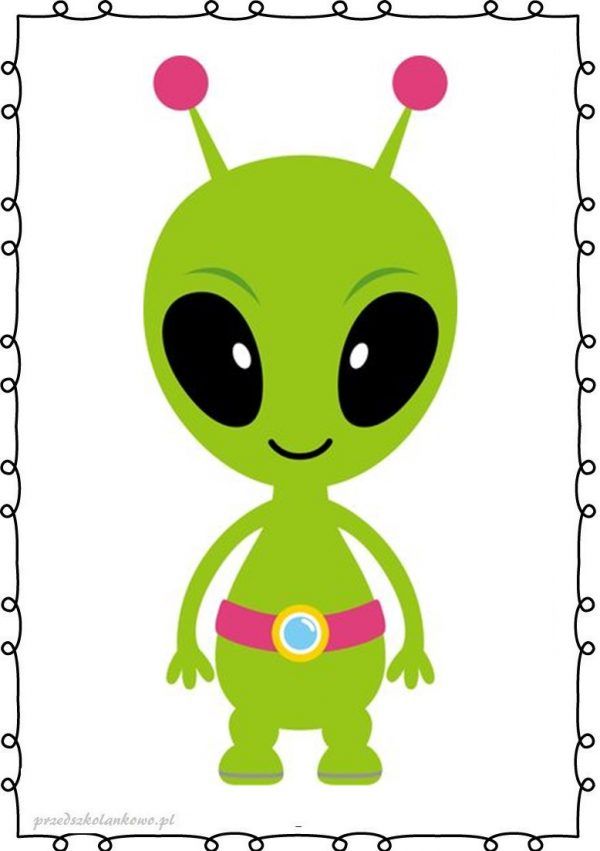 Załącznik 2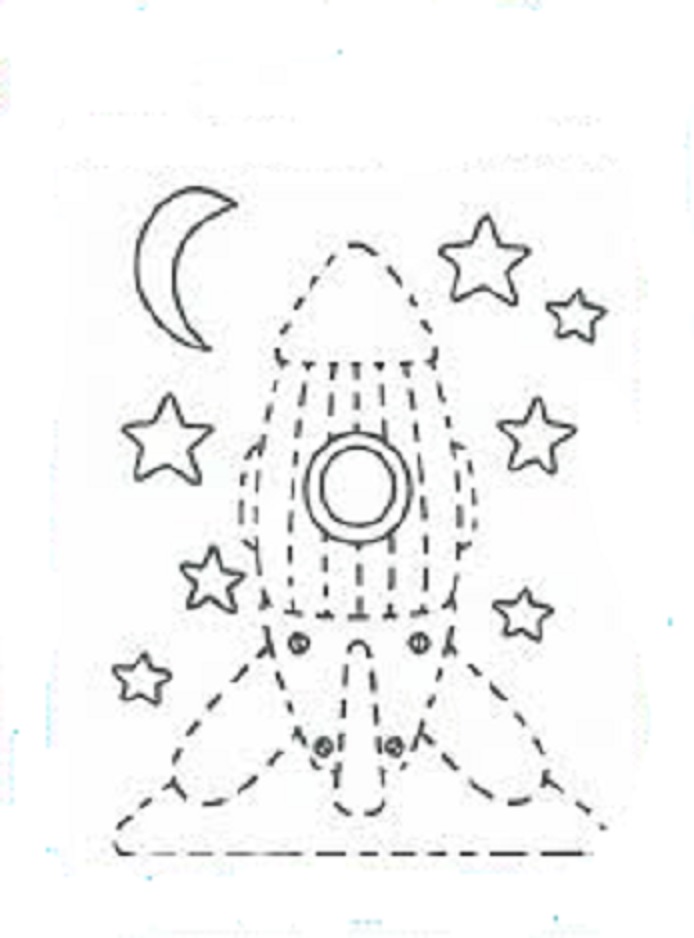 